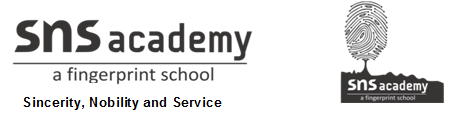 MULTIPLE CHOICES QUESTIONSName: ___________________________                                                                  Grade: II Section___                                                                                           Subject: MATHS	Date: I. Give the correct answer.                          (25x1=25)                            1. 100 + 90 = __________.a) 109                                      b) 190                                           c) 1192. 124, _____, 126, 127.a) 112                                      b) 125                                           c) 1293. 23 + 0 _____? a) 0                                         b) 23                                            c) 14.A triangle has _______ sides	a) 4                                          b) 5                                              c) 35. I have 6 faces. I look like a shoe box. I am a _______________a) cube                                    b) cuboid                                    c) cone6. 145 ______ 154a) >                                         b) <                                            c) =7. 2 + 5 + 3= ________a) 10                                      b) 11                                           c) 128. 25 – 5 - _________a) 15                                     b) 10                                           c) 209. Putting together an equal group of objects is known as______________ a) addition                          b) multiplication                          c) subtraction10. we use the symbols _____ and ____ in a multiplicationa) +, __                               b) x, =                                          c) \, x11. 5 x 0 =_____a) 5                                    b) 0                                               c) 112. 6 x 10 _______a) 60                                  b) 50                                           c) 10013. Height of your mother is measured in _________a) mm                                  b) cm                                         c) m14. = _________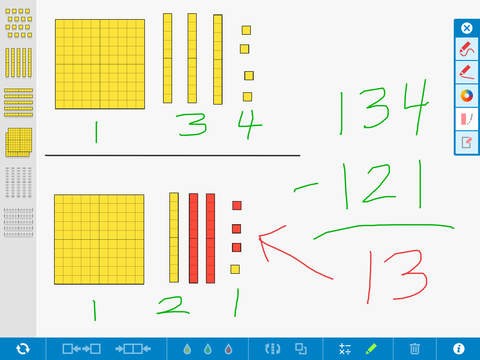 a) 134                                  b) 133                                       c) 10315. 5 x 5 = _____a) 45                                     b) 25                                        c) 75 16. we use a ______ to draw  straight lines.a) ruler                               b) clay                                         c) bag17) Complete the pattern.                                                             ___________                                                      18)Two sides  of a square meet at ___________.    a) lines                           b) corners                                  c) back19) Is it  possible to subtract 5 from 3 chocolates? a) no                                      b) yes                                      c) both20) The answer of multiplying two numbers is known as _____________.a) product                             b) porduct                            c) pooduct21) two hands has _______ fingers.a) 5                                      b) 10                                       c) 1522)3 groups of 5 trees is ___________.a) 4x5                                 b) 3x5                                    c) 5x323)A dozen has _______ number.a) 10                                      b) 12                                  c) 1724) 45 - _____= 40a) 19                                      b) 10                                    c) 525) ________ is a solid shape.a) square                               b) cube                                 c) triangle************************Marks obtained:Total:25